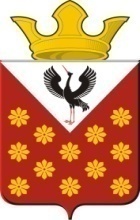 Свердловская областьБайкаловский районПостановление главы муниципального образованияКраснополянское сельское поселениеот 22 марта  2017 года  № 50Об утверждении Положения об оказании  материальной помощи из средств резервного фонда Администрации муниципального образования Краснополянского  сельского поселения		В соответствии с Федеральными законами от 06.10.2003 N 131-ФЗ "Об общих принципах организации местного самоуправления в Российской Федерации", Постановлением Главы муниципального образования Краснополянского сельского поселения от 14.03.2017 года № 40 «Об утверждении Положения «О резервном фонде Администрации муниципального образования Краснополянского сельского поселения» , в целях оказания помощи гражданам, попавшим в экстренную ситуацию и (или) пострадавшим гражданам, Глава муниципального образования Краснополянского сельского поселения ПОСТАНОВЛЯЕТ: Утвердить Положение об оказании  материальной помощи из средств резервного фонда Администрации муниципального образования Краснополянского сельского поселения (прилагается). Постановление  от 27.11.2013 г. № 189 «Об утверждении порядка расходования средств резервного фонда  администрации муниципального образования Краснополянское сельское  поселение»  признать утратившим силу.Опубликовать (обнародовать) настоящее Постановление в Муниципальном вестнике Краснополянского сельского поселения  и на официальном сайте администрации муниципального образования Краснополянского сельского поселения сети Интернет. Контроль за исполнением настоящего Постановления оставляю за собой. Глава муниципального образования Краснополянского  сельского поселения 		                Л.А. ФедотоваУТВЕРЖДЕНОПостановлением Главы муниципального образования Краснополянского сельского поселения от 22.03.2017 года № 50 «Об утверждении Положения об оказании разовой материальной помощи из средств резервного фонда Администрации муниципального образованияКраснополянского сельскогопоселения»Положение об оказании  материальной помощи из средств резервного фонда Администрации муниципального образования Краснополянского сельского поселения1.Настоящее Положение об оказании материальной помощи из средств резервного фонда Администрации муниципального образования Краснополянского сельского поселения (далее- материальная помощь) разработано в целях частичного возмещения ущерба гражданам, зарегистрированным и постоянно проживающим на территории муниципального образования Краснополянского сельского поселения, и попавшим в экстренную ситуацию и (или) пострадавшим гражданам, находящимся в трудной жизненной ситуации.	2. Под экстренной ситуацией понимается такое усложнение условий жизни и деятельности, которое приобрело для гражданина особую значимость. 	Под трудной жизненной ситуацией понимается ситуация, объективно нарушающая жизнедеятельность гражданина, которую он не может преодолеть самостоятельно.	3. Материальная помощь гражданам оказывается в денежном выражении.  	4. Материальная помощь оказывается следующим гражданам:1) пострадавшим от пожара или иных стихийных бедствий, при предоставлении следующих документов:- документ, удостоверяющий личность;- справка о составе семьи;- справка отделения надзорной деятельности Байкаловского района Главного управления МЧС России по Свердловской области о пожаре и причине его возникновения или ином стихийном бедствии, произошедшем по месту регистрации обратившихся граждан;- копия страницы сберегательной книжки с указанием номера лицевого счета либо номер счета банковской карты;Право на материальную помощь в случае пожара имеет собственник жилого помещения или наниматель жилого помещения по договору социального найма (ордера).	5.	Граждане, попавшие в экстренную ситуацию и (или) пострадавшие граждане могут обратиться с заявлением не позднее 1 месяца с момента наступления таких обстоятельств. 	6. За оказанием материальной помощи гражданин обращается с заявлением на имя главы муниципального образования Краснополянского сельского поселения с приложением соответствующих документов.7. Решение об оказании либо отказе в оказании материальной помощи пострадавшим гражданам принимается главой муниципального образования после рассмотрения представленных документов.8. Специалист администрации проверяет достоверность сведений, указанных в заявлении и приложенных к нему документах. 9. Решение об оказании материальной помощи либо отказе в оказании материальной помощи принимается в течение 30 дней с момента представления всех необходимых документов, указанных в пункте 4 настоящего положения и оформляется Распоряжением главы муниципального образования Краснополянского сельского поселения с указанием получателя материальной помощи и ее размера.10. Решение об отказе в оказании материальной помощи принимается в следующих случаях:1) при обращении лица, не имеющего права на получение материальной помощи;2) при повторном обращении за материальной помощью, если она уже оказывалась в связи с наступлением этого же события;3) при предоставлении заявителем неполных и (или) недостоверных сведений;4) при возникновении экстренной ситуации по вине самого гражданина, обратившегося за материальной помощью;5)при отсутствии и (или) недостаточности бюджетных ассигнований в резервном фонде Администрации муниципального образования Краснополянского сельского поселения.11. В адрес заявителя направляется письменный мотивированный ответ на бланке администрации Краснополянского сельского поселения, подписанный Главой муниципального образования, с указанием причины отказа в течение 5 рабочих дней со дня принятия такого решения. 12. Распоряжение об оказании материальной помощи хранится в администрации муниципального образования Краснополянского сельского поселения согласно утвержденной номенклатуре дел.13. Материальная помощь назначается в размерах: не менее размера минимальной заработной платы, действующей на момент выплаты на одного человека, но не более 30 000 рублей на семью.        14. Выплата материальной помощи пострадавшим гражданам Краснополянского сельского поселения осуществляется за счет средств резервного фонда администрации муниципального образования Краснополянского сельского поселения путем перечисления денежных средств на расчетный счет заявителя, указанный в заявлении. 